Уважаемые коллеги!В соответствии с письмом министерства экономического развития Тульской области от 26.04.2022 № 18-06/1370 министерство здравоохранения Тульской области (далее - министерство) сообщает, что сбор перспективных идей по перезагрузке экономики страны, осуществляемый Агентством стратегических инициатив в рамках подготовки к Форуму «Сильные идеи для нового времени» (далее – Форум) на крауд-платформе idea.asi.ru продлен до 20.05.2022. В связи с этим министерство здравоохранения Тульской области просит разместить информацию о продлении регионального этапа Форума на своем официальном сайте, а также в соцсетях и СМИ.О результатах проделанной работы просим сообщить в адрес министерства не позднее 11.05.2022 на электронную почту mariya.elagina@tularegion.ru.Приложение: на 1 л. в 1 экз.Приложение к письму №________________от _______У тульских жителей появилась дополнительная возможность представить и реализовать свои инициативы на федеральном уровне с помощью Агентства стратегических инициатив. Сбор заявок для участия в форуме «Сильные идеи для нового времени» продлен до 20 мая 2022 года.Напомним, в декабре 2021 года на заседании наблюдательного совета Агентства стратегических инициатив Президент РФ Владимир Путин поддержал идею проведения второго форума.«Каждый гражданин России сможет представить свои предложения, конкретные проекты, нацеленные на развитие своего города, региона и страны в целом», – подчеркнул Президент Владимир Путин.Отбор идей проходит на крауд-платформе ideas.roscongress.org, здесь же участники могут получить экспертную оценку, предложения от партнеров и комментарии других пользователей. Эксперты Агентства из всех представленных отберут топ-100 идей. В июле пройдет очный форум, по итогам которого руководству страны будет представлен топ-10 идей.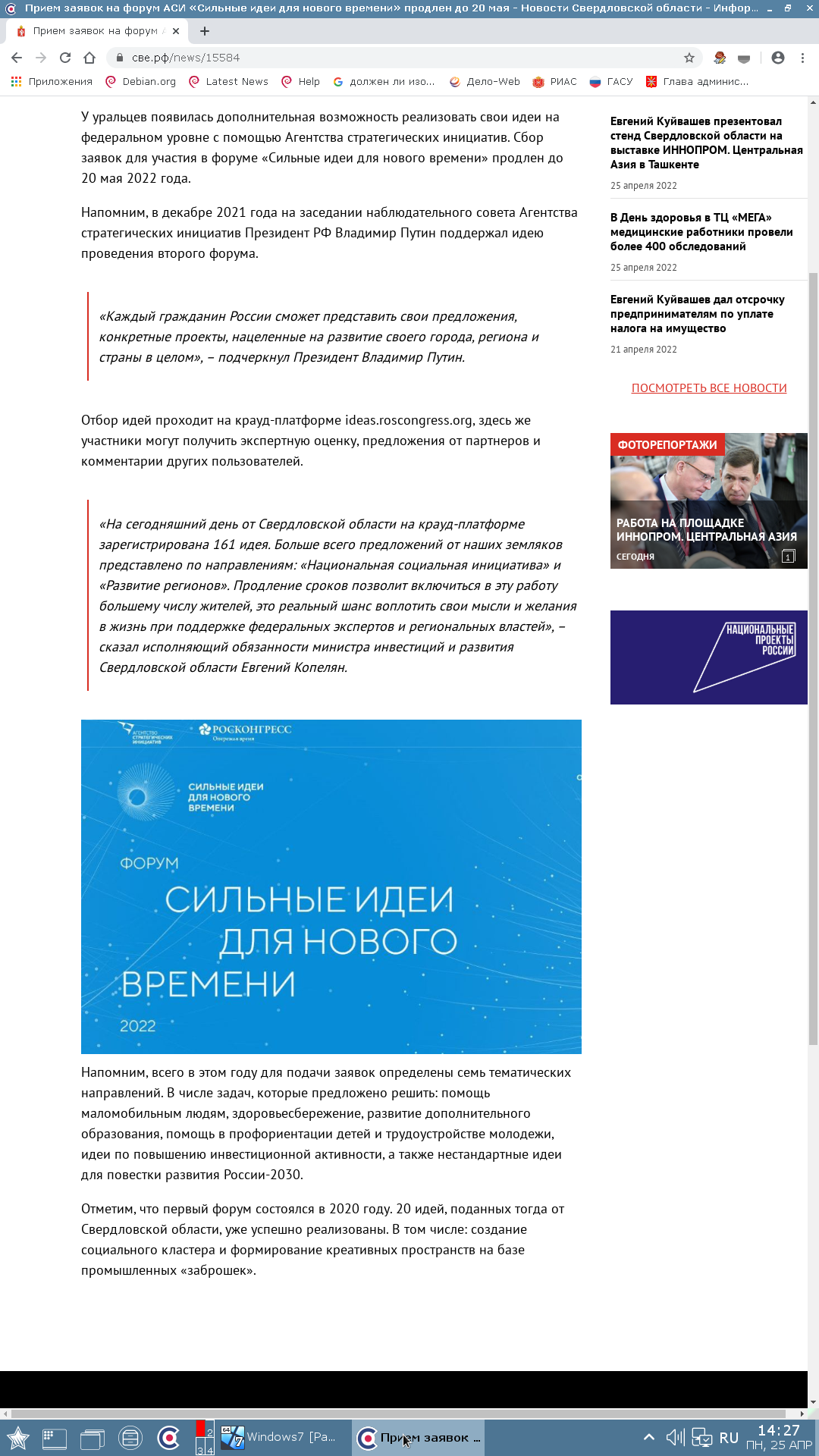 В этом году для подачи заявок определены семь тематических направлений:Национальная социальная инициативаНациональная технологическая инициатива Национальная кадровая инициативаНациональная экологическая инициатива ПредпринимательствоРазвитие регионовОткрытый разговорВ целом по стране число участников превышает 45 тысяч человек, они уже подали более 13 тысяч идей.МИНИСТЕРСТВОЗДРАВООХРАНЕНИЯТУЛЬСКОЙ ОБЛАСТИУл. Оборонная, д. 114-г, г. Тула, 300045Тел.: (4872) 31-20-33, факс: 37-38-38E-mail: minzdrav@tularegion.ruhttps://minzdrav.tularegion.ru#2#Руководителям государственных учреждений ( по списку)На № 18-06/1370 от 26.04.2022Руководителям государственных учреждений ( по списку)Заместитель министра здравоохранения Тульской области#3#О.А. ДубровинаЕлагина Мария Юрьевнател. 8 (4872) 24-51-32